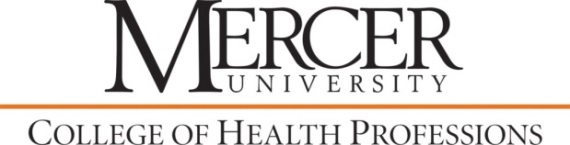 Verification of Athletic Training Observation Hours Applicant _______________________________________________          _______________                		First name           	Last name                        			Date Please use this form to record the completion of a minimum of 50 observation hours under the supervision of an Athletic Trainer. AT Observed: ______________________________________________________________      First name   			Last name Facility: ___________________________________________________________________ Email: ____________________________________________________________________ Phone: ____________________________________________________________________ Observation Time Period (include month/s and year): _______________________________ Total Hours: _____________ Signature of AT verifying hours: ________________________________________________ BOC#: ________________________ *You may use more than one copy of this form if you have observed at more than one location.